INDICAÇÃO Nº 2322/2020Indica ao Poder Executivo Municipal estudos para colocação de lombada na Avenida Sebastião de Paula Coelho na altura do número 1190, Parque Rochele, neste municípioExcelentíssimo Senhor Prefeito Municipal, Justificativa:Conforme relatos de moradores locais, o trânsito na referida avenida é intenso e será necessário mais lombadas para conter a velocidade dos motoristas. Segundo eles, em breve mias de 400 famílias estarão morando em novo residencial nas imediações o que aumenta a preocupação de comerciantes e moradores da referida avenida. Já existe pedido formal dos comerciantes e pedidos durante a campanha para o prefeito eleito também.Plenário “Dr. Tancredo Neves”, em 23 de novembro de 2020.                                                        Celso Ávila (PV)-vereador-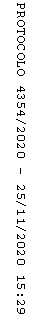 